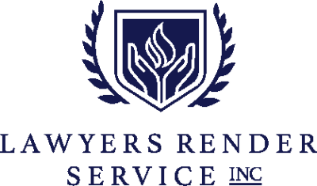 Memorial Donation FormMemorialize the life of a loved one by contributing in their honor. Name: ________________________________________________________________________Donation Amount: ______________________________________________________________Who are you donating in memory of? _______________________________________________Your email: ___________________________________________________________________Your address: __________________________________________________________________Signature: ___________________________________________ Date: ____________________Please mail this form and your donation to: Alabama State BarAttn: Memorial Donation415 Dexter AvenueMontgomery, AL 36104